ул.О. Дорджиева, 23, п. Южный, Городовиковский район, Республика Калмыкия, 359065, (84731)  т. 98-3-24, е-mail: admyuzh@yandex.ru27 января 2021г.                                № 15                                              п.Южный   «Об утверждении размера услуг,                                                                     предоставляемых согласно                                                                     гарантированного перечня                                                  на погребение»    Руководствуясь п.3 ст.9 и ст.10 Федерального закона от 12 января 1996 г. № 8-ФЗ «О погребении и похоронном деле» при погребении умерших (погибших) в Южненском сельском муниципальном образовании Республики Калмыкия, не имеющих супруга, близких родственников, иных родственников либо законного представителя умершего, администрация Южненского сельского муниципального образования Республики Калмыкия                                                          ПОСТАНОВЛЯЕТ:1.   Утвердить стоимость оказанных услуг по погребению умерших (погибших) в Южненском сельском муниципальном образовании Республики Калмыкия, не имеющих супруга, близких родственников, иных родственников либо законного представителя умершего, предоставляемых согласно гарантированному перечню услуг по погребению, в размере, не превышающем 6424,98 руб. на 2021 год согласно  Приложения № 1.2.   Бухгалтеру–экономисту ФУ ГРМО РК (Абушиновой М.Г.) предусмотреть в смете расходов бюджетных ассигнований на 2021 год расходы на погребение умерших, не имеющих супруга, близких родственников, иных родственников либо законного представителя умершего.3.  Постановление Администрации Южненского сельского муниципального образования Республики Калмыкия от 28.01.2020г. № 11 «Об утверждении размера услуг, предоставляемых согласно гарантированного перечня на погребение»  считать утратившими силу.4.   Настоящее постановление вступает силу с момента подписания.Глава ЮжненскогоСМО РК (ахлачи)                                                                          Э.Д.АмархановаПриложение № 1к постановлению АдминистрацииЮжненского СМО РК № 15  от 27 января 2021 г. СОГЛАСОВАНО:                                          СОГЛАСОВАНО:                                                                  Начальник УПФР в                                         Глава Южненского СМО Городовиковском                                            Республики Калмыкия (ахлачи)      районе   Республики Калмыкия (межрайонного)  ___________ Хокшанова И.А.                       ____________Амарханова   Э.Д.«__»_____________2021                                «__»_____________2021  СТОИМОСТЬгарантированного перечня услуг по погребению умерших (погибших) оказываемых на территории Южненского СМО, не имеющих супруга, близких родственников, иных родственников либо законного представителя умершего, предоставляемых  частной организацией, индивидуальными предпринимателями занимающихся ритуальными услугами:Социальное пособие на погребение 6424,98  рублей.Постановлениеадминистрации Южненского сельского муниципального образования       Республики Калмыкия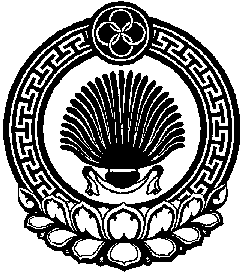 Хальмг ТаңhчинЮжненск селәнәмуниципальн бүрдәцинадминистрацинтогтавр№ п/пНаименование услугСумма руб.1Оформление документов, необходимых для погребениябесплатно2Предоставление (изготовление) гроба .4176,073Предоставление предметов, необходимых для погребения: - инвентарная табличка деревянная с указание ФИО даты;- надмогильный крест или тумба.480,444Перевозка  тела (останков) умершего к месту захоронения480,445Погребение умершего при рытье могилы в ручную.1288,03ИТОГО предельная стоимость гарантированного перечня услуг на погребение.6424,98